               БОЙОРОК                                                            РАСПОРЯЖЕНИЕ                     «27»  марта  2020 й.                           № 4                            «27»  марта 2020 г.«О переходе на дистанционную работу с посетителями в администрации сельского поселения Мраковский сельсовет МР Гафурийский район Республики Башкортостан»В связи с распространением новой коронавирусной инфекции и согласно  Указа Президента Российской Федерации от 25.03.2020 года № 206 «Об объявлении в Российской Федерации нерабочих дней с 30 марта по 3 апреля 2020 года»  в Администрации сельского поселения Мраковский сельсовет муниципального района Гафурийский район Республики Башкортостан вести работу с посетителями дистанционно.          2.Контроль за исполнением настоящего распоряжения оставляю за собой.Глава сельского поселенияМраковский сельсоветмуниципального района Гафурийский районРеспублики Башкортостан						        С.В.Иванов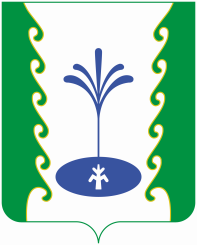 